О признании утратившими силу отдельных решений Советов депутатов Савинского, Соколовского сельского поселения Пермского муниципального района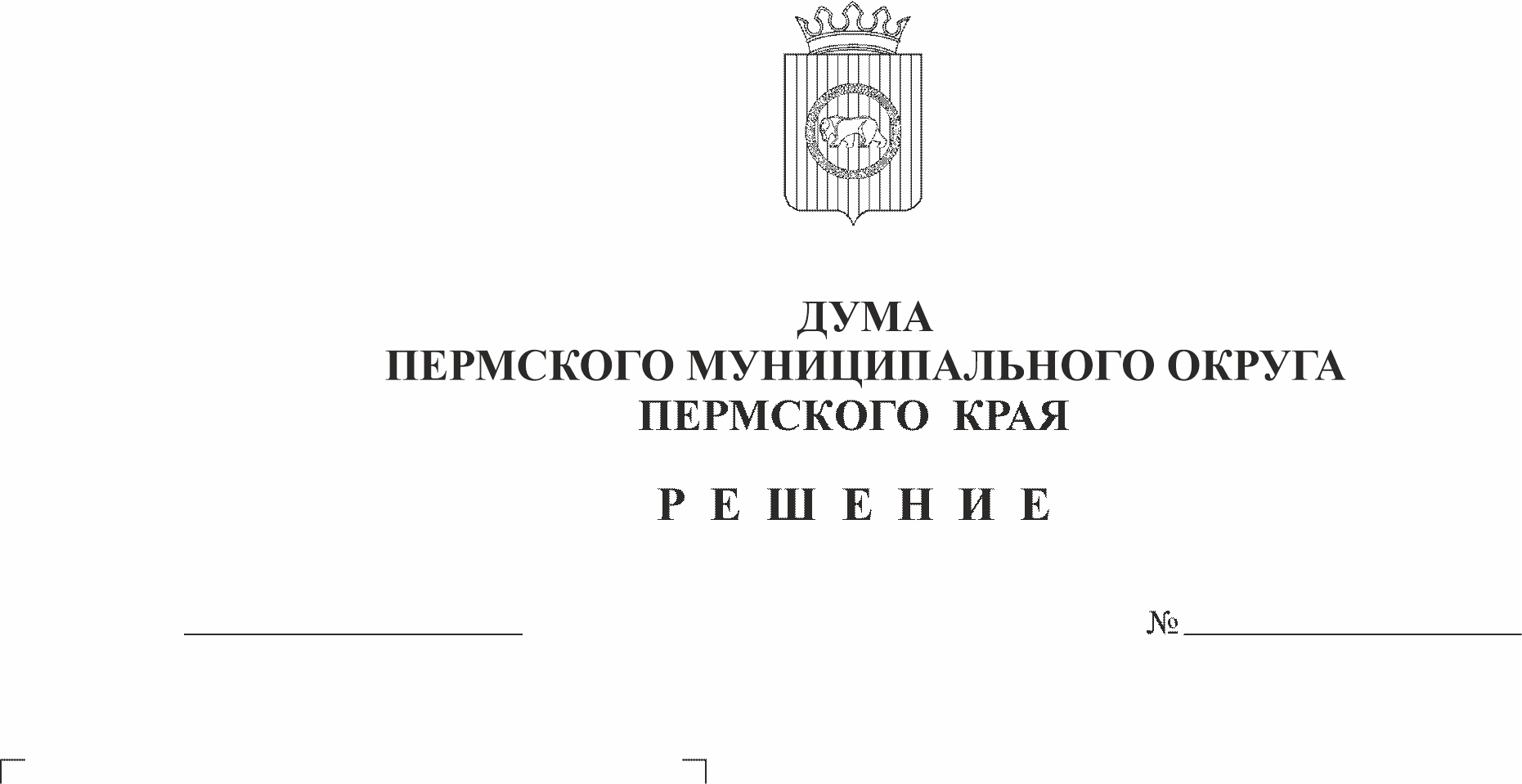 В соответствии с частью 1 статьи 8 Закона Пермского края от 29 апреля 2022 г. № 75-ПК «Об образовании нового муниципального образования Пермский муниципальный округ Пермского края», с пунктом 1 части 2 статьи 25 Устава Пермского муниципального округа Пермского края, Дума Пермского муниципального округа Пермского края РЕШАЕТ:1. Признать утратившими силу отдельные решения Советов депутатов Савинского, Соколовского сельского поселения Пермского муниципального района согласно приложению к настоящему решению.2. Опубликовать (обнародовать) настоящее решение в бюллетене муниципального образования «Пермский муниципальный округ» и разместить на официальном сайте Пермского муниципального округа в информационно-телекоммуникационной сети Интернет (www.permraion.ru).3. Настоящее решение вступает в силу со дня его официального опубликования.Председатель ДумыПермского муниципального округа                                                 Д.В. ГордиенкоГлава муниципального округа –глава администрации Пермскогомуниципального округа                                                                          В.Ю. ЦветовПриложение к решению Думы Пермского муниципального округа Пермского края от 24.08.2023 № 217ПЕРЕЧЕНЬрешений Советов депутатов Савинского, Соколовского сельского поселения Пермского муниципального района, подлежащих признанию утратившими силуРешения Совета депутатов Савинского сельского поселения:от 30 мая 2007 г. № 35 «Об утверждении Правил содержания собак и кошек на территории Савинского сельского поселения»;от 14 ноября 2008 г. № 9 «О возмещении расходов, связанных с депутатской деятельностью»;от 17 декабря 2008 г. № 15 «Об утверждении Положения о проведении аттестации муниципальных служащих в Савинском сельском поселении;от 25 февраля 2009 г. № 28 «Об утверждении Положения о денежном содержании муниципальных служащих органов местного самоуправления Савинского сельского поселения»;от 29 апреля 2009 г. № 40 «Об утверждении Положения «О порядке предоставления гражданам и юридическим лицам земельных участков, находящихся в собственности Савинского сельского поселения, для целей не связанных со строительством»;от 27 мая 2010 г. № 130 «Об утверждении Положения о порядке осуществлений муниципальных заимствований Савинским сельским поселением»;  от 30 июня 2010 г. №134 «Об утверждении Положения об организации эвакуации неопознанных и невостребованных умерших (погибших), обнаруженных на территории Савинского сельского поселения до морга»; от 28 июля 2010 г. № 145 «Об утверждении Положения о предоставлении муниципальных гарантий Савинским сельским поселением»;  от 25 августа 2010 г. № 151 «Об утверждении Положения об официальном интернет- сайте Савинского сельского поселения»;  от 29 сентября 2010 г. № 161 «Об утверждении Порядка предоставления иных межбюджетных трансфертов из бюджета Савинского сельского поселения в бюджет Пермского муниципального района»; от 09 ноября 2011 г. № 257 «О внесении изменений в Положение «О почетном звании «Почетный гражданин Савинского сельского поселения», в Положение «О знаке «Почетный гражданин Савинского сельского поселения» и о внесении изменений в Положение «Об удостоверении почетного гражданина Савинского сельского поселения», утвержденные решением Совета депутатов Савинского сельского поселения от 31.08.2011 №243»; от 24 ноября 2010 г.  № 177 «Об утверждении Положения «О порядке передачи жилых помещений, находящихся в собственности граждан, органам местного самоуправления Савинского сельского поселения в муниципальную собственность»; от 31 августа 2011 г. № 243 «Об утверждении Положения «О почетном звании «Почетный гражданин Савинского сельского поселения», в Положение «О знаке «Почетный гражданин Савинского сельского поселения» и о внесении изменений в Положение «Об удостоверении почетного гражданина Савинского сельского поселения»; от 26 октября 2011 г. № 253 «Об утверждении Порядка «Изменения целевого назначения объектов муниципальной собственности Савинского сельского поселения»; от 21 декабря 2011 г. № 266 «Об утверждении Положения о порядке наименования и присвоения новых названий улицам, площадям и другим объектам на территории Савинского сельского поселения»;   от 21 декабря 2011 г. № 268 «О досрочном прекращении полномочий главы Савинского сельского поселения Д.Л. Бельтюкова»;   от 26 декабря 2011 г. № 279 «Об утверждении Положения о самообложении граждан муниципального образования «Савинское сельское поселение»; от 25 января 2012 г. № 292 «О передаче полномочий в области градостроительной деятельности»; от 26 марта 2012 г. № 1р/1 «О введении самообложения граждан в сумме 200 (двести) рублей на каждого совершеннолетнего гражданина и 150 (сто пятьдесят) рублей для пенсионеров, участников и инвалидов I и II группы ВОВ, малообеспеченных нетрудоспособных, одиноких семейных пар, семей с детьми инвалидами, безработные граждане Савинского сельского поселения на благоустройство: установка и оборудование контейнерных площадок твердо-бытовых  отходов; тротуаров; содержание дорог; уличного освещения; изготовление, установка и ремонт детских и спортивных площадок; изготовление и установка памятника Победы Савинского сельского поселения, принятого на местном референдуме 04 марта 2012г.»; от 26 марта 2012 г. № 299 «Об утверждении Положения о порядке регистрации решений, принятых на местном референдуме муниципального образования «Савинское сельское поселение»;  от 26 марта 2012 г.  № 300 «Об утверждении Порядка сбора и использования денежных средств самообложения граждан муниципального образования «Савинское сельское поселение»; от 28 марта 2012 г. № 301 «Об утверждении Положения об организации предоставления транспортных услуг населению и организации транспортного обслуживания населения в границах Савинского сельского поселения»; от 28 марта 2012 г. № 302 «Об утверждении Положения о территориальном общественном самоуправлении в муниципальном образовании «Савинское сельское поселение»; от 28 марта 2012 г. № 305 «О создании комиссии по разработке поощрительной поддержки жителей Савинского сельского поселения, внесших вклад в развитие социально – общественной жизни поселения»; от 25 апреля 2012 г. № 312 «Об утверждении Положения о формировании и содержании муниципального архива, включая хранение архивных фондов поселений, в первом чтении»; от 30 мая 2012 г. № 112 «Об утверждении Положения об обеспечении доступа к информации о деятельности органов местного самоуправления Соколовского сельского поселения»; от 30 мая 2012 г. № 320 «О передаче полномочий по решению вопросов местного значения в части разработки проектно-изыскательских работ по объекту: «Строительство подросткового клуба в д. Песьянка»; от 30 мая 2012 г. № 321 «О внесении изменений в решение Совета депутатов Савинского сельского поселения от 14.11.2008 №9 «О возмещении расходов, связанных с депутатской деятельностью»; от 30 мая 2012 г. № 322 «О передаче части полномочий по организации библиотечного обслуживания населения»; от 27 июня 2012 г. № 327 «Об утверждении Положения об обеспечении доступа к информации о деятельности органов местного самоуправления Савинского сельского поселения, в первом чтении»; от 27 июня 2012 г. № 329 «Об утверждении приоритетного муниципального проекта «Благоустройство на территории Савинского сельского поселения в рамках приоритетного регионального проекта «Благоустройство»;  от 25 июля 2012 г. № 332 «О протесте прокурора Пермского района и о внесении изменений в решение Совета депутатов Савинского сельского поселения № 292 от 25.01.2012 «О передаче полномочий в области градостроительной деятельности»; от 25 июля 2012 г. № 334 «О внесении изменений в Порядок «Изменения целевого назначения объектов муниципальной собственности Савинского сельского поселения», утвержденный решением Совета депутатов от 26.10.2011 № 253»; от 25 июля 2012 г.  № 335 «О внесении изменений в Положение «О порядке предоставления гражданам и юридическим лицам земельных участков, находящихся в собственности Савинского сельского поселения, для целей не связанных со строительством», утвержденный решением Совета депутатов от 29.04.2009 № 40»; от 25 июля 2012 г. № 337 «О внесении изменений в Положение «О порядке передачи жилых помещений, находящихся в собственности граждан, органам местного самоуправления Савинского сельского поселения в муниципальную собственность», утвержденный решением Совета депутатов от 24.11.2010 № 177»; от 22 августа 2012 г. № 342/1 «О внесении изменений в Порядок сбора и использования денежных средств самообложения граждан муниципального образования «Савинское сельское поселение», утвержденный решением от 26.03.2012 № 300»; от 27 марта 2013 г. № 378 «О внесении изменений в Положение о денежном содержании муниципальных служащих органов местного самоуправления Савинского сельского поселения, утвержденное решением Совета депутатов от 25.02.2009 № 28»; от 29 мая 2013 г. № 387 «О протесте прокурора Пермского района на решение Совета депутатов Савинского сельского поселения № 176 от 24.11.2010 и о внесении изменений в Положение об осуществлении дорожной деятельности в отношении автомобильных дорог местного значения в границах муниципального образования «Савинское сельское поселение»; от 29 мая 2013 г. № 388 «Об утверждении перечня должностей муниципальной службы в органах местного самоуправления Савинского сельского поселения, при назначении на которые граждане и при замещении которых муниципальные служащие обязаны представлять сведения о своих доходах, об имуществе и обязательствах имущественного характера, а также сведения о доходах, об имуществе и обязательствах имущественного характера своих супруги (супруга) и несовершеннолетних детей»; от 29 мая 2013 г. № 389 «Об утверждении Порядка передачи на хранение и выкупа подарка, полученного главой Савинского сельского поселения, муниципальными служащими Савинского сельского поселения в связи с протокольным мероприятием, со служебной командировкой и с другим официальным мероприятием»; от 19 августа 2013 г. № 399 «О протесте прокурора Пермского района и о внесении изменений в решение Совета депутатов Савинского сельского поселения № 35 от 30.05.2007 «Об утверждении Правил содержания собак и кошек на территории Савинского сельского поселения»;от 30 августа 2013 г. № 400 «О передаче полномочий по решению вопросов местного значения в части газоснабжения жилого дома № 56 а, по ул. Казанский тракт в д. Ясыри Пермского района»; от 19 сентября 2013 г. № 17 «Об утверждении Положения о публичных (общественных) слушаниях в муниципальном образовании «Савинское сельское поселение»; от 28 октября 2013 г. № 39 «Об утверждении Положения о бюджетном процессе в Савинском сельском поселении» (в редакции решений Совета депутатов от 24.06.15 №198, от 25.05.2016 №280); от 20 декабря 2013 г. № 54 «О бюджете муниципального образования «Савинское сельское поселение» на 2014 год и на плановый период 2015 и 2016 годов» в первом чтении»; от 29 января 2014 г. № 59 «Об утверждении структуры администрации Савинского сельского поселения»; от 26 февраля 2014 г. № 66 «Об установлении предельных размеров земельных участков для индивидуального жилищного строительства и личного подсобного хозяйства при предоставлении их в собственность граждан»; от 26 февраля 2014 г. № 67 «Об учреждении печатного средства массовой информации и утверждении Положения о порядке его формирования, издания и распространения»;от 25 марта 2014 г. № 82 «О распространении действия Положения о муниципальном земельном контроле в Савинском сельском поселении, утвержденного решением Совета депутатов от 29.04.2009 №39, и о внесении в него изменений»; от 25 марта 2014 г. № 85 «О внесении изменений и дополнений в решение Совета депутатов от 20.12.2013 №54 «О бюджете муниципального образования «Савинское сельское поселение» на 2014 год и на плановый период 2015 и 2016 годов» в первом чтении»;от 25 марта 2014 г. № 86 «О внесении изменений и дополнений в решение Совета депутатов от 20.12.13 №54 «О бюджете муниципального образования «Савинское сельское поселение» на 2014 год и на плановый период 2015 и 2016 годов» во втором чтении»; от 28 мая 2014 г. № 102 «Об отмене решений Совета депутатов Соколовского сельского поселения»; от 28 мая 2014 г. № 103 «Об утверждении Правил землепользования и застройки Савинского сельского поселения (за исключением п. Сокол)»; от 28 мая 2014 г. № 104 «О внесении изменений и дополнений в решение Совета депутатов от 20.12.13 №54 «О бюджете муниципального образования «Савинское сельское поселение» на 2014 год и на плановый период 2015 и 2016 годов» в первом чтении»; от 28 мая 2014 г. № 105 «О внесении изменений и дополнений в решение Совета депутатов от 20.12.13 №54 «О бюджете муниципального образования «Савинское сельское поселение» на 2014 год и на плановый период 2015 и 2016 годов»; от 25 июня 2014 г. № 109 «О внесении изменений в решение Совета депутатов от 29.01.2014 №59 «Об утверждении структуры администрации Савинского сельского поселения»; от 25 июня 2014 г. № 113 «О внесении изменений и дополнений в решение Совета депутатов от 20.12.13 №54 «О бюджете муниципального образования «Савинское сельское поселение» на 2014 год и на плановый период 2015 и 2016 годов» в первом чтении»; от 25 июня 2014 г. № 114 «О внесении изменений и дополнений в решение Совета депутатов от 20.12.13 №54 «О бюджете муниципального образования «Савинское сельское поселение» на 2014 год и на плановый период 2015 и 2016 годов» во втором чтении»;   от 30 июля 2014 г. № 118 «Об утверждении Положения о порядке определения размера вреда, причиняемого транспортными средствами, осуществляющими перевозки тяжеловесных грузов, при движении по автомобильным дорогам общего пользования Савинского сельского поселения»; от 27 августа 2014 г. № 122 «О внесении изменений и дополнений в решение Совета депутатов от 20.12.13 №54 «О бюджете муниципального образования «Савинское сельское поселение» на 2014 год и на плановый период 2015 и 2016 годов» в первом чтении»; от 27 августа 2014 г. № 123 «О внесении изменений и дополнений в решение Совета депутатов от 20.12.13 №54 «О бюджете муниципального образования «Савинское сельское поселение» на 2014 год и на плановый период 2015 и 2016 годов»; от 27 августа 2014 г. № 126 «Об утверждении Положения об установлении порядка определения цены и порядка оплаты земельных участков, находящихся в муниципальной собственности Савинского сельского поселения, собственниками зданий, строений, сооружений, расположенных на этих земельных участках»; от 24 декабря 2014 г. №150 «О бюджете муниципального образования «Савинское сельское поселение» на 2015 год и на плановый период 2016 и 2017 годов». от 25 февраля 2015 г. № 164 «Об утверждении Порядка формирования перечня земельных участков, расположенных на территории Савинского сельского поселения, предназначенных для бесплатного предоставления многодетным семьям»; от 29 июля 2015 г. № 208 «О передаче полномочий по решению вопросов местного значения в части принятия решений о согласовании переустройства и перепланировки жилых помещений, а также принятия решений о переводе жилого помещения в нежилое помещение и нежилого помещения в жилое помещение»; от 30 сентября 2015 г. № 218 «О внесении изменений и дополнений в решение Совета депутатов от 24.12.14 №150 «О бюджете муниципального образования «Савинское сельское поселение» на 2015 год и на плановый период 2016 и 2017 годов» в первом чтении»; от 30 сентября 2015 г. № 219 «О внесении изменений и дополнений в решение Совета депутатов от 24.12.14 №150 «О бюджете муниципального образования «Савинское сельское поселение» на 2015 год и на плановый период 2016 и 2017 годов»; от 30 сентября 2015 г.  № 221 «Об установлении оснований признания граждан нуждающимися в предоставлении жилых помещений по договорам найма жилых помещений жилищного фонда социального использования»; от 30 сентября 2015 г.  № 222 «Об утверждении Положения о порядке определения на территории Савинского сельского поселения размера дохода, приходящегося на каждого члена семьи, и стоимости имущества, находящегося в собственности членов семьи и подлежащего налогообложению, в целях признания граждан малоимущими и предоставления им по договорам социального найма жилых помещений муниципального жилищного фонда и о порядке признания на территории Савинского сельского поселения граждан малоимущими в целях предоставления им по договорам социального найма жилых помещений муниципального жилищного фонда»; от 30 сентября 2015 г. № 223 «Об утверждении Требований к порядку, форме и срокам информирования граждан, принятых на учет нуждающихся в предоставлении жилых помещений по договорам найма жилых помещений жилищного фонда социального использования, о количестве жилых помещений, которые могут быть предоставлены по договорам найма жилых помещений жилищного фонда социального использования»; от 30 сентября 2015 г. № 224 «Об утверждении Порядка учета заявлений граждан о предоставлении жилых помещений по договорам найма жилых помещений жилищного фонда социального использования»; от 28 октября 2015 г. № 230 «О внесении изменений и дополнений в решение Совета депутатов от 24.12.14 №150 «О бюджете муниципального образования «Савинское сельское поселение» на 2015 год и на плановый период 2016 и 2017 годов»; от 28 октября 2015 г. № 234 «Об утверждении Порядка определения платы для физических и юридических лиц за услуги (работы), относящиеся к основным видам деятельности муниципального бюджетного учреждения «Дом культуры Савинский», оказываемые им сверх установленного муниципального задания, а также в случаях, определенных федеральными законами и иными нормативно-правовыми актами, в пределах установленного муниципального задания»;  от 30 ноября 2015 г. № 237 «О внесении изменений и дополнений в решение Совета депутатов от 24.12.14 №150 «О бюджете муниципального образования «Савинское сельское поселение» на 2015 год и на плановый период 2016 и 2017 годов»; от 28 декабря 2015 г. № 239 «О внесении изменений и дополнений в решение Совета депутатов от 24.12.14 №150 «О бюджете муниципального образования «Савинское сельское поселение» на 2015 год и на плановый период 2016 и 2017 годов» в первом чтении»; от 28 декабря 2015 г.  № 240 «О бюджете муниципального образования «Савинское сельское поселение» на 2016 год и на плановый период 2017 и 2018 годов»; от 28 декабря 2015 г. № 241 «О внесении изменений и дополнений в решение Совета депутатов от 24.12.14 №150 «О бюджете муниципального образования «Савинское сельское поселение» на 2015 год и на плановый период 2016 и 2017 годов»; от 29 февраля 2016 г. № 254 «О внесении изменений и дополнений в решение Совета депутатов от 28.12.15 №240 «О бюджете муниципального образования «Савинское сельское поселение» на 2016 год и на плановый период 2017 и 2018 годов»; от 29 февраля 2016 г. № 258 «О внесении изменений в Порядок установления и выплаты пенсии за выслугу лет лицам, замещавшим должности муниципальной службы в Савинском сельском поселении, утвержденное решением Совета депутатов от 27.08.2014 №125»; от 29 февраля 2016 г. № 259 «О внесении изменений в решение Совета депутатов от 29.01.2014 №59 «Об утверждении структуры администрации Савинского сельского поселения»; от 29 февраля 2016 г. № 260 «Об установлении размера платы за содержание и ремонт жилого помещения для нанимателей жилых помещений государственного жилищного фонда»; от 29 февраля 2016 г. № 261 «Об определении границ территории, в пределах которой создается добровольная народная дружина Савинского сельского поселения»; от 31 марта 2016 г. № 266 «Об утверждении Положения о порядке списания основных средств, являющихся муниципальной собственностью Савинского сельского поселения»;  от 27 апреля 2016 г. № 279 «Об утверждении Положения об Общественной палате в Савинском сельском поселении»;  от 25 мая 2016 г. № 280 «О внесении изменений в Положение о бюджетном процессе в Савинском сельском поселении, утвержденное решением Совета депутатов Савинского сельского поселения от 28.10.2013 №39»; от 29 июня 2016 г. № 288 «Об утверждении Положения о порядке представления депутатами Совета депутатов Савинского сельского поселения сведений о своих доходах, расходах, об имуществе и обязательствах имущественного характера, а также сведений о доходах, расходах, об имуществе и обязательствах имущественного характера своих супруги (супруга) и несовершеннолетних детей»; от 28 сентября 2016 г. № 303 «Об утверждении Порядка формирования альтернативного перечня земельных участков, предназначенных для предоставления многодетным семьям»;  от 28 сентября 2016 г. № 304 «Об утверждении Порядка распределения земельных участков, включенных в альтернативный перечень, между многодетными семьями»; от 30 ноября 2016 г. № 312 «Об утверждения Положения о порядке сообщения депутатами Совета депутатов Савинского сельского поселения о возникновении личной заинтересованности при исполнении должностных обязанностей, которая приводит или может привести к конфликту интересов»;  от 21 февраля 2017 г. № 326 «О приостановлении действия пункта 3.7 Положения о почетном звании «Почетный гражданин Савинского сельского поселения», утвержденного решением Совета депутатов от 31.08.2011 № 243»;  от 28 июня 2017 г. № 350 «О внесении изменений в Положение о самообложении граждан муниципального образования «Савинское сельское поселение», утвержденное решением Совета депутатов Савинского сельского поселения от 26.12.2011 № 279»; от 02 октября 2017 г. № 372 «Об утверждении Порядка сноса и выполнения компенсационных посадок зелёных насаждений на территории Савинского сельского поселения»; от 02 октября 2017 г. № 373 «Об утверждении Положения об организации регулярных перевозок пассажиров и багажа автомобильным транспортом по муниципальным маршрутам Савинского сельского поселения»; от 02 октября 2017 г. № 375 «Об утверждении Программы комплексного развития социальной инфраструктуры Савинского сельского поселения на 2017-2032 годы»; от 31 октября 2017 г. № 381 «Об утверждении Порядка составления, утверждения и ведения бюджетной сметы Совета депутатов Савинского сельского поселения»; от 29 ноября 2017 г. № 392 «Об утверждении Положения об управлении и распоряжении земельными участками, находящимися в муниципальной собственности»; от 25 апреля 2018 г. № 418 «Об утверждении Порядка участия в организации деятельности по сбору (в том числе раздельному) и транспортированию твёрдых коммунальных отходов на территории Савинского сельского поселения»; от 27 июня 2018 г. № 427 «О внесении изменений в Положение о проведении аттестации муниципальных служащих в Савинском сельском поселении, утверждённое решением Совета депутатов Савинского сельского поселения от 17.12.2008 №15»;от 08 августа 2018 г. № 441 «О внесении изменений в Положение о порядке проведения конкурса по отбору кандидатур на должность главы Савинского сельского поселения - главы администрации Савинского сельского поселения, утверждённое решением Совета депутатов Савинского сельского поселения от 25.07.2018 № 439»;от 31 октября 2018 г. № 8 «О внесении изменений в регламент Совета депутатов Савинского сельского поселения»;от 05 марта 2019 г. № 30 «О внесении изменений в решение Совета депутатов Савинского сельского поселения от 25.03.2015 № 175 «Об утверждении Положения о порядке определения арендной платы за земельные участки, находящиеся в муниципальной собственности Савинского сельского поселения, предоставленные в аренду без торгов, а также размера платы по соглашению об установлении сервитута в отношении земельных участков, находящихся в муниципальной собственности Савинского сельского поселения»;от 05 марта 2019 г. № 31 «О внесении изменений в решение Совета депутатов Савинского сельского поселения от 31.08.2011 № 243 «Об утверждении Положения о почетном звании «Почетный гражданин Савинского сельского поселения»;от 02 июля 2019 г. № 59 «Об утверждении Положения о денежном содержании муниципальных служащих органов местного самоуправления Савинского сельского поселения»; от 02 июля 2019 г. № 60 «Об утверждении Положения об оплате труда главы Савинского сельского поселения»;от 19 сентября 2019 г. № 75 «Об утверждении Положения о приватизации муниципального имущества муниципального образования «Савинское сельское поселение»; от 19 сентября 2019 г. № 76 «О порядке принятия решений о признании безнадежной к взысканию задолженности по платежам в бюджетСавинского сельского поселения, администрируемым администрацией Савинского сельского поселения»;от 20 декабря 2019 г. № 93 «Об утверждении Порядка принятия решения о применении к депутату, главе муниципального образования мер ответственности, предусмотренных частью 7.3-1 статьи 40 Федерального закона «Об общих принципах местного самоуправления в Российской Федерации», в муниципальном образовании Пермского края»;от 11 ноября 2020 г. № 134 «Об утверждении положения о порядке управления и распоряжения муниципальным имуществом Савинского сельского поселения»;от 11 ноября 2020 г. № 136 «Об утверждении положения о муниципальной казне Савинского сельского поселения»;от 11 ноября 2020 г. № 137 «Об утверждении положения о порядке передачи в безвозмездное пользование муниципального имущества Савинского сельского поселения»;от 11 ноября 2020 г. № 140 «Об утверждении Порядка привлечения граждан к выполнению на добровольной основе социально значимых для Савинского сельского поселения работ (в том числе дежурств) в целях решения отдельных вопросов местного значения»;от 11 ноября 2020 г. № 141 «Об утверждении Порядка отнесения земель к землям особо охраняемых территорий местного значения Савинского сельского поселения, использования и охраны земель особо охраняемых территорий местного значения Савинского сельского поселения»;от 11 ноября 2020 г. № 142 «О внесении изменений в отдельные правовые акты Совета депутатов Савинского сельского поселения»;от 28 января 2021 г. № 158 «Об утверждении Положения о порядке и размерах возмещения расходов, связанных со служебными командировками, лицам, замещающим муниципальные должности в Савинском сельском поселении на постоянной основе»;от 25 марта 2021 г. № 164 «О внесении изменений в решение Совета депутатов Савинского сельского поселения «О внесении изменений в регламент Совета депутатов Савинского сельского поселения, утвержденный решением Совета депутатов Савинского сельского поселения Пермского муниципального района от 28 октября 2013 № 23» от 26.12.2019 № 94»;от 09 сентября 2021 г. № 183 «Об утверждении Положения о создании условий для организации досуга и обеспечения жителей Савинского сельского поселения услугами организаций культуры»;от 09 сентября 2021 г. № 184 «О внесении изменений в Порядок участия в организации деятельности по сбору (в том числе раздельному) и транспортированию твёрдых коммунальных отходов на территории Савинского сельского поселения, утвержденный решением Совета депутатов Савинского сельского поселения от 25.04.2018 № 418»;от 07 ноября 2021 г. № 190 «Об утверждении Порядка назначения и проведения собраний или конференций граждан в целях рассмотрения вопросов внесения инициативных проектов в Савинском сельском поселении»;от 15 февраля 2022 г. № 202 «О выражении согласия населения Савинского сельского поселения на преобразование поселений, входящих в состав Пермского муниципального района, путем их объединения в Пермский муниципальный округ Пермского края»;от 05 сентября 2022 г. № 218 «О внесении изменений в Положение об оплате труда главы Савинского сельского поселения, утвержденного решением Совета депутатов Савинского сельского поселения от 02.07.2019 № 60».Решения Совета депутатов Соколовского сельского поселения: от 25 октября 2005 г. № 9 «Об утверждении Положения о публичных (общественных) слушаниях в Муниципальном образовании Соколовское сельское поселение»;от 23 ноября 2005 г. № 13 «Об установлении земельного налога в сельском поселении»;от 31 октября 2006 г. № 37 «Об утверждении Положения о порядке назначения и проведения опроса граждан в муниципальном образовании Соколовское сельское поселение»;от 31 октября 2006 г. № 38 «Об утверждении Положения о порядке реализации правотворческой инициативы граждан в муниципальном образовании Соколовское сельское поселение»;от 31 октября 2006 г. № 39 «Об утверждении Положения о порядке назначения и проведения собраний граждан в муниципальном образовании Соколовское сельское поселение»;от 31 октября 2006 г. № 40 «Об утверждении Положения о порядке назначения и проведения конференции граждан в муниципальном образовании Соколовское сельское поселение»;от 27 марта 2007 г. № 86 «О реализации на территории Соколовского сельского поселения закона Пермской области «О порядке определения размера дохода, приходящегося на каждого члена семьи, и стоимости имущества, находящегося в собственности членов семьи и подлежащего налогообложению, в целях признания граждан малоимущими и предоставления им по договорам социального найма жилых помещений муниципального жилищного фонда»;  от 27 марта 2007 г. № 88 «Об утверждении порядка доведения кадастровой стоимости земельных участков до сведения налогоплательщиков»;от 26 июля 2007 г. № 119 «Об утверждении размера платы за пользование жилым помещением (платы за наем) для нанимателей жилых помещений и размера платы за капитальный ремонт жилых помещений»;от 08 ноября 2007 г. № 22 «О внесении изменений и дополнений в решение Совета депутатов от 26.07.2007г. № 117 «Об утверждении нормативов потребления коммунальных услуг» «26» июля 2007 г. № 120»;от 07 февраля 2008 г. № 37 «О внесении изменений и дополнений в решение Совета депутатов от 26.07.2007г. № 117 «Об утверждении нормативов потребления коммунальных услуг»;от 26 февраля 2008 г. № 41 «Об утверждении Положения «О порядке отчуждения муниципального имущества путем заключения договоров мены»;от 26 февраля 2008 г. № 42 «Об утверждении Положения «О приватизации муниципального имущества»;от 26 февраля 2008 г. № 43 «Об утверждении Положения «Об аренде муниципального имущества»;от 14 марта 2008 г. № 53 «О внесении изменений и дополнений в решение Совета депутатов от 26.02.2008г. № 42 «Об утверждении Положения «О приватизации муниципального имущества»;от 06 июня 2008 г. № 77 «Об утверждении правил содержания собак и кошек на территории муниципального образования «Соколовское сельское поселение» во втором чтении»;от 06 июня 2008 г. № 83 «О внесении изменений и дополнений в решение Совета депутатов от 26.07.2007 № 116 «Об утверждении расчетов нормативов потребления коммунальных услуг»;от 12 апреля 2010 г. № 198 «О внесении изменений в решение Совета депутатов от 18 ноября 2005 г № 13 «О налоге на имущество физических лиц»; от 05 мая 2010 г.  № 208 «Об утверждении Порядка согласования и утверждения правил землепользования и застройки Соколовского сельского поселения во втором чтении»;от 21 июня 2010 г. № 220 «О внесении изменений в Положение «О порядке осуществления муниципального земельного контроля за использованием земель на территории Соколовского сельского поселения» утвержденное решением Совета депутатов от 04.02.2009 № 121»;от 01сентября 2010 г. № 232 «Об утверждении тарифов по водоснабжению и водоотведению, для ООО «Аква-Сервис» на территории Соколовского сельского поселения»; от 01 сентября 2010 г. № 231 «Об утверждении Положений о предоставлении и проверке сведений о доходах, об имуществе и обязательствах имущественного характера, предоставляемых гражданами, претендующими на замещение должностей муниципальной службы и муниципальными служащими Соколовского сельского поселения»; от 06 октября 2010 г. № 238 «Об утверждении программы по пожарной безопасности на территории муниципального образования «Соколовское сельское поселение» на 2011-2012г.»;от 20 декабря 2010 г. № 27 «О бюджете муниципального образования «Соколовское сельское поселение» на 2011 год и на плановый период 2012-2013 годов»;от 03 марта 2011 г. № 38 «О внесении изменений в решение Совета депутатов от 20 декабря 2010 г № 27 «О бюджете муниципального образования «Соколовское сельское поселение» на 2011 год и плановый период 2012-2013 годов»;от 28 апреля 2010 г. № 206 «О внесении изменений в порядок предоставления жилых помещений муниципального специализированного жилищного фонда муниципального образования «Соколовское сельское поселение» утвержденный решением Совета депутатов от 15.08.2009 № 159»; от 22 июля 2011 г. № 62 «О внесении изменений в решение Совета депутатов от 20 декабря 2010 г. № 27 «О бюджете муниципального образования «Соколовское сельское поселение» на 2011 год и плановый период 2012-2013 годов»;от 12 сентября 2011 г. № 71 «О внесении изменений в решение Совета депутатов от 20 декабря 2010 г. № 27 «О бюджете муниципального образования «Соколовское сельское поселение» на 2011 год и плановый период 2012-2013 годов»; от 14 ноября 2011 г. № 79 «О бюджете муниципального образования «Соколовское сельское поселение» на 2012 год и на плановый период 2013 и 2014 годов (первое чтение)»;от 14 ноября 2011 г. № 80 «О внесении изменений в решение Совета депутатов от 20 декабря 2010 г. № 27 «О бюджете муниципального образования «Соколовское сельское поселение» на 2011 год и плановый период 2012-2013 годов»; от 23 декабря 2011 г. № 83 «О бюджете муниципального образования «Соколовское сельское поселение» на 2012 год и на плановый период 2013 и 2014 годов»;от 11 мая 2012 г. № 108 «Об отмене решения Совета депутатов Соколовского сельского поселения № 26 от 01.10.2010 «О внесении изменений в решение Совета депутатов от 18.11.2005 № 13 «О налоге на имущество физических лиц»;от 11 мая 2012 г. № 109 «О внесении изменений в решение Совета депутатов Соколовского сельского поселения от 04.02.2009 № 121 «Об утверждении Положения о порядке осуществления муниципального земельного контроля за использованием земель на территории Соколовского сельского поселения»;от 11 мая 2012 г. № 110 «О внесении изменений в решение Совета депутатов от 23.12.2011 № 91 «Об утверждении Положения о самообложении граждан муниципального образования «Соколовское сельское поселение»;от 23 августа 2012 г. № 131 «Об учреждении информационного бюллетеня муниципального образования «Соколовское сельское поселение»;от 03 октября 2012 г. № 134 «Об утверждении Перечня услуг, которые являются необходимыми и обязательными для предоставления муниципальных услуг органами местного самоуправления Соколовского сельского поселения»;от 03 октября 2012 г. № 135 «Об установлении дополнительных оснований признания безнадежными к взысканию недоимки, задолженности по пеням и штрафам по местным налогам»;  от 06 марта 2013 г. № 175 «О внесении изменений в Порядок сбора и использования денежных средств самообложения граждан муниципального образования «Соколовское сельское поселение», утвержденный решением Совета депутатов Соколовского сельского поселения от 28.03.2012 № 104»;от 24 июля 2013 г. № 193 «О протесте прокурора Пермского района и о внесении изменений в решение Совета депутатов от 03.04.2013 № 182 «О протесте прокурора Пермского района и о внесении изменений в решение Совета депутатов от 26.12.2011 № 93 «О внесении изменений в решение Совета депутатов от 12.04.2010 № 198 «О внесении изменений в решение Совета депутатов от 18.11.2005 № 13 «О налоге на имущество физических лиц».